Раздел  «Округление чисел. Прикидки»Тема «Округление десятичных дробей»Класс 5Тип урока: изучение нового материала.Цели урока:Личностные: формировать умение видеть математическую задачу в окружающей действительности, содействовать развитию у детей умений общаться.Метапредметные: развивать умение анализировать,  делать выводы, развивать внимание, совершенствовать навыки само– и взаимоконтроля.Предметные: Организовать деятельность учащихся по изучению понятия приближённое значение числа, вывести правило округления десятичных дробей и обеспечить первичное закрепление знаний и умений по округлению десятичных дробей.Планируемые результаты: учащийся научится  округлять десятичные дроби до заданного разряда.Базовый учебник: Математика 5 класс: учебник для общеобразовательных учреждений/А.Г. Мерзляк, В.Б. Полонский, М.С. Якир – М.: Вентана-Граф, 2013.89294080721Этапы урока и их содержаниеВремя(мин.)ДеятельностьДеятельностьЭтапы урока и их содержаниеВремя(мин.)учителяобучающегося1. Организационный момент.1Создать психологический настрой на работуНастраиваются на активную учебную деятельность. Записывают число, классная работа в тетрадях2. Актуализация знаний.и пробное действиеПовторение разрядов десятичной дроби слайд 1.2Игра с числами слайды 3-11 Слайд 125 Предлагаетматериал для повторения в форме устной работыВ каком разряде стоит цифра 5?Вкаком разряде стоит буква а?Проводит инструктаж по игре:Определить к какому изданных чисел 6 или 7 ближе рассматриваемое числоЧто вы сделали с десятичными дробями?До какого разряда?Выявляют разряд,  в котором находится необходимое число или букваДети интуитивно округляют десятичные дроби до целого числа3. Мотивация.Слайд 132Читает задачу, создаёт проблемную ситуацию. А смогли бы округлить число 3,85041 до единиц, до десятых, до сотых, до тысячных, Как вы думаете какая тема урока сегодня?Чему сегодня мы должны научиться на уроке?Дети задают вопросы к задаче пытаются сформулировать тему урока.4 выявление места затрудненияОкругление десятичной дроби до десятых, сотых и тд2-3Смогли бы округлить число 3,85041 до единиц, до десятых, до сотых, до тысячных? Что вызывает затруднения?Отвечают на вопросы.5.Построение проекты выхода из ситуации затруднения6Разъясняет, как выполнять работу. Вернулись к примеру округления до целого На слайде выполнен чертёж луча с числами. Рассмотрите, какие десятичные дроби расположены близко к данным числам? Выбираете десятичные дроби с одной цифрой после запятой, выполняете округление до единиц, но разделите с соседом числа так, что один выполняет округление, когда ответ получается больше данного, а другой – когда меньше.  слайд14 Давайте попробуйте вывести закономерность. Объясняет, как округлить число 6,5. Математики договорились округлять в этом случае до большего из двух чисел.Какую цифру после запятой вы ещё не взяли? Тогда как округлить число 6,0 до единиц?Давайте попробуем составить алгоритмСлайд 16Думают, отвечают на вопрос.– Смогли бы округлить до единиц. Получили бы число 4. А остальное вызвало бы затруднение.Работают в парах.Записывают а) 6,1 ≈6; 6,2 ≈ 6; 6,3 ≈ 6; 6,4 ≈ 6. б) 6,6≈7; 6,7 ≈ 7; 6,8 ≈ 7; 6,9 ≈ 7. Проверяют полученные результаты друг у друга по решению на слайде 15Совещаются. Дают ответ, что когда стоят цифры 1,2,3,4 в разряде единиц цифра не изменяется, а когда – 6,7,8,9, то цифра в округляемом разряде меняется. Число 6,5 находится на одинаковом расстоянии от обоих чисел.Составляют алгоритмПолностью формулируют правило. Затем находят его в учебнике на с.216 и ученик читает его вслух.Этап построенного проекта и решение исходной задачи6А  теперь смогли бы округлить число 3,85041 до единиц, до десятых, до сотых, до тысячных, пользуясь данными сведениями? слайд 17Пользуясь сформулированным правилом, округлите число.На слайде №18 показано оформление записи округленияДля того чтобы было видно до какого разряда вы округляете и на какую цифру надо смотреть, мы будем выполнять записи так:3, 401≈3,9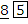 3,801 ≈ 3,85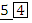 3,85  1 ≈ 3,854.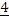 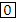 Задаёт вопрос. Скажите, а что произошло с цифрами после округляемого разряда?Поясняет, что цифры после округляемого разряда отбрасываются.Указывает на пример на стр. 216 и разбирает его с учениками. Рассматривают пример на стр.216, когда после округления на конце получается нуль.Записывают в тетрадь:3, 401≈3,93,801 ≈ 3,853,85  1 ≈ 3,854– Цифр нет.Читают пример на стр. 216, разбирают его, записывают в тетради: 16,3  ≈ 16,40 и записывают, что здесь нуль не отбрасывается в конце дробной части, так как он показывает, до какого разряда было округлено число.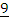 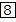 Этап первичного закрепления с коментированием во внешней речиСлайд 19 5Инструктирует, как будет проводиться работа с № 844.Выполняют № 844(по два числа из каждого пункта) на доске и в тетрадях с использованием правил, с комментированием.Слушают, проговаривают про себя правило и применяют его.Если есть ошибки, находят6. Физкультминутка.1Упражнение для снятия усталости с глазСлушают и выполняют комплекс упражнений для глаз.7.Самостоятельная работа и самопроверка 5 Задания по вариантам  на слайде 20выполняется каждым самостоятельно, с последующей самопроверкой по готовому решению на слайде 21Выставляют баллы за выполненные правильно задания. Самооценка слайд 22Критерии оценивания:*все правильно-5;*1-2 ошибки-4;*3-4 ошибки-3;*больше 4х ошибок-2.Работа на слайде 20 выполняется каждым самостоятельно, проверяют по готовым ответам на слайде 21Оценивают свою работу слайд 22Этап включение в систему знаний и повторений51.Решение задачиСлайд 23Проговорить алгоритм решения задачи2 Запишите какое-либо число, расположенное между заданными десятичными дробямиСлайд 24Назовите полученные десятичные дробиРешают задачу в тетрадиПроверяют правильность решения на слайдеНазывают десятичные дроби8. Подведение итогов урока. . Рефлексия.Что изучили сегодня на уроке? Сформулируйте правило округления десятичных дробей. Где в обычной жизни мы сталкиваемся с необходимостью решать задачи на округление?- Оцени свои ощущения и работу на уроке на листе самооценки. 2Организует проведение рефлексии.Выскажите своё мнение о результатах вашей работы, выбрав фразы:  1) «Я молодец, активно работал, все понял, могу помочь товарищу»2) «Я работал хорошо, старался, быстро находил свои ошибки, сам исправлял их»3) «Мне было трудно работать, я еще не все понял, но у меня все получится»4) «Мне было интересно потому, что…»Домашнее задание1№845, ДМ стр 91 №214 п. 32Слушают, записывают в дневники, задают вопросы.